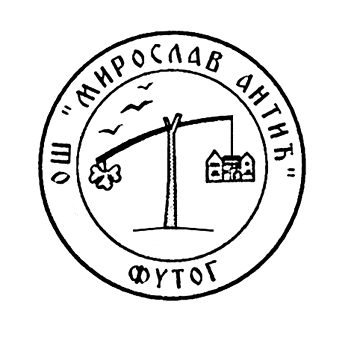 ОСНОВНА  ШКОЛА  “МИРОСЛАВ АНТИЋ”21410   ФУТОГ, Раде Кончара 223.јануар 2023.годинеДел.број:62О Д Л У К АОИЗМЕНАМА И ДОПУНАМА СТАТУТА ОСНОВНЕ ШКОЛЕ„МИРОСЛАВ АНТИЋ“Ф У Т О Г23.јануар  2023. годинеНа основу чл. 100. и 119. став 1. тачка 1) Закона о основама система образовања и васпитања („Службени гласник РС“, број 88/2017, 27/2018-др. закони и 10/2019,6/2020 и 129/21, у даљем тексту: Закон), Школски одбор Основне школе „Мирослав Антић“ Футог, на седници одржаној 23. јануара 2023. године,  донео јеОДЛУКУ 
О ИЗМЕНИ И ДОПУНИ СТАТУТАОСНОВНЕ ШКОЛЕ „МИРОСЛАВ АНТИЋ“ ФУТОГЧлан 1.У  Статуту Основне школе „Мирослав Антић“ Футог, усвојеног на седници  Школског одбора Oсновне школе „Мирослав Антић“ Футог 15. Cептембра 2020. године број712,у  члану  15.   Став 4.  мења се и гласи: „У оквиру школског програма,  школа може да реализује, програм за ученике са посебним способностима , а за ученике који не познају српски језик, школа може да реализује и програм за стицање елементарних знања из српског језика.“ Члан 2.У члану 17. додаје се став 4 и гласи:„Податак да је образовање стечено у складу са ИОП2 и ИОП3 , уноси се у одговарајући део обрасца јавне исправе.“Члан 3.Члан 22. став 1 мења се и гласи:Образовно-васпитни рад школе остварује се у току школске године, која почиње 1. септембра, извођењем химне Републике Србије, а завршава се 31. августа наредне године. Организије се у два полугодишта.Члан 4.У члану 31. Став 7 мења се и гласи:„ Скупштина јединице локалне самоуправе разрешиће , пре истека мандата, поједине чланове, укључујући и председника или орган управљања установе, на лични захтев члана и из разлога и на начин прописан Законом“Члан 5.У члану 32. Став 1, тачка 9) мења се и гласи:„9)одлучује о правима, обавезама и одговорностима директора установе“.После тачке99 додаје се тачка 9а) која гласи:„9а) образује комисију за вођење дисиплинског поступка против директора и доноси одлуку о одговорности директора за тежу повреду радне обавезе или повреду забране из члана 110.113. овог закона.“У тачки 11) после речи : „стандарда“ додаје се реч :“образовних“.Члан 6.У члану 42. Став 6. мења се и гласи:„Одељенско веће у школи чине наставници који изводе наставу у одређеном одељењу и одељенски старешина и када не изводи наставу у том одељењу.“Члан 7.Члан 63. мења се и гласи:„Савет родитеља:1)предлаже представнике родитеља, односно других законских заступника деце, односно ученика у Школски одбор;2)предлаже свог представника у све обавезне тимове установе;3)учествује у предлагању садржаја ваннаставних активности и програма на нивоу Школе;4)учествује у поступку избора уџбеника, у складу са законом којим се уређују уџбеници;5)разматра предлог школског програма, развојног плана, годишњег плана рада;6)разматра извештаје о остваривању програма образовања и васпитања, развојног плана и годишњег плана рада школе, спољашњем вредновању, самовредновању, заврешном испиту, резултатима националног и међународног тестирања и спровођење мера за обезбеђивање и унапређивање квалитета образовно-васпитног рада;7)разматра намеру коришћења средстава од донација и од проширене делатности школе;8)предлаже школском одбору намену коришћења средстава оставрених радом ученичке задруге и прикупљених од родитеља, односно другог законског заступника;9)разматра и прати услове за рад школе, услове за одрастање и учење, безбедност и заштиту деце и ученика;10)учествује у поступк прописивања мера из члана 108. Закона;11)даје сагласност на програм и организовање екскурзије, односно програме наставе у природи и разматра извештај о њиховом остваривању;12)предлаже представника и његовог заменика за локални савет родитеља;13)разматра и друга питања утврђена овим Статутом.“Члан 10.У члану 69. додаје се став 3. и став 4. и гласи:Дете старије од седам и по година због болести или других разлога није уписано у први разред, може да се упише у први или одговарајући разред, на основу претходне провере знањаПретходну проверу знања обавља тим састављен од наставника разредне наставе, односно предметне наставе, педагога и психолога школе уважавајући стандарде образовних постигнућа и ценећи најбољи интерес ученика.Члан 11.Члан 70. мења се и гласи:„Оцењивање ученика је саставни део образовно-васпитног рада школе и врши се у складу са законом и важећим подзаконским актом којим се уређује оцењицање ученика основне школе.Оцењивањем се процењује оствареност прописаних циљева и стандарда образовних постигнућа у савлађивању школског програма, а за ученике са сметњама у развоју и инвалидитетом прилагођених циљева, садржаја и исхода у савладавању индивидуалног образовног плана.“Оцењивање је јавно и свака оцена ученику мора да буде одмах јавно образложена.Успех ученика оцењује се из обавезног предмета, изборног програма и активности и из владања.Оцена може бити бројчана и описна . Општи успх ученика утврђује се на карају првог и другог полугодишта у складу са законом.Ученик се оцењује најмање четири пута у полугодишту , а ако је недељни фонд часова обавезног предмета, изборног програма и активности један час – најмање два пута у полугодишту.“Ученик који је на крају школске године оцењен и има прелазне оцене из свих обавезних предмета и из изборног програма други страни језик и који је оцењен из свих осталих изборних програма и активности прелази у наредни разред.“Члан 12. После члана 71. додаје члан 71а који гласи:„Ученик , његов родитељ , односно други законски заступник има право да поднесе школи  приговор на привремене резултате завршног испита на крају основног образовања и васпитања. Приговор се подноси у року од 24 сата од објављивања привремених резултата испита школи у којиј је ученик полагао испит. О приговору одлучује првостепена комисија у року од 24 часа од истека рока за подношење приговора.Ако није задовољан одлуком првостепене комисије, ученик, његов родитељ, односно други законски заступник има право да поднесе приговор другостепеној комисији, у року од 24 часа од пријема одлуке првостепене комисије.Дргугостепена комисија одлучује о приговору у року од 24 часа од истека рока за подношење приговора.Ако првостепена, односно другостепена комисија утврди да је приговор основан, може изменити број бодова на тесту. Одлука другостепене комисије је коначна. Састав , начин организовања и рада комисија проприсује министар.Члан 13.Члан 99. став 2 мења се и гласи:„Послове секретара може да обавља лице које има образовање из области правних наука у складу са чланом 140. став 1. Закона, савладан програм обуке и дозволу за рад секретара-лиценцу за секретара.“У члану 99. додаје се став 3. и гласи:„Секретар се уводи у посао и оспособљава за самосталан рад савладавањем програма за увођење у посао и полагањем испита за лиценцу секретара. Секретару-приправнику директор одређује ментора са листе секретара установа коју утврди школска управа. Секретар је дужан да у року од две године од дана заснивања радног односа положи испит за лиценцу за секретара, а секретару који не положи испит за лиценцу у овом року престаје радни однос. Секретар који има положен стручни испит за секретара, правосудни или стручни испит за запослене у органима државне управе или државни стручни испит, сматра се да има лиценцу за секретара.“Члан 14.Члан 101. мења се и гласи:„ Пријем у радни однос врши се на основу преузимања запосленог са листе запослених за чијим је радом у потпуности или делимично престала потреба и запослених који су засновали радни однос са непуним радним временом (дање: преузимање са листе), на основу преузимања или конкурсом, ако се није могло извршити преузимање са листе, у сладу са Законом.Радни однос се заснова на неодређено, или одређено време у складу са законом.Пријем у радни однос на неодређено време , врши се на основу конкурса који расписује директор, након прибављене сагласности надлежног органа Министарства просвете , науке и технолошког развоја.Конкурс спроводи конкурсна комисија од три члана коју решењем именује директор школе. Секретар установе пружа стручну подршку конкурсној комисији.Конкурсна комисија сачињава образложену листу свих кандидата који испуњавају услове за пријем у радни однос и доставља директору у року од осам дана од дана објваљеног разговора са кандидатима.Директор школе доноси решење о избору кандидата по конкурсу у року од осам дана од достављања образложене листе од стране конкурсне комисије.Кандидат незадовољан решењем о изабраном кандидату може да поднесе жалбу Школском одбору , у року од осам дана од дана достављања решења.Школски одбор одлучује у року од 15 дана од дана подношења жалбе.Школа може да уговори пробни рад са наставником или стручним сарадником који има лиценцу и који се прима у радни однос на неодређено време, или изузетно , у радни однос на одређено време. Правилником о организацији и систематизацији радних места утврђују се радна места за која се уговара пробни рад.Пробни рад се обавља у складу са законом којим се уређује рад.“Члан 15.Члан 106. мења се и гласи:Лакше повреде радних обавеза запосленог у установи су:-неоправдано или недозвољено мапуштање радног места у току радног времена,-неоправдан изостанак са посла до два радна дана-неоправдано пропуштање запосленог да у року од 24 часа обавести о спречености доласка на посао,-неоправдано неодржавање појединих часова наставе и других облика образовно-васпитног рада,-неблаговремено и нетачно вођење педагошке документације-неуљудно или недолично понашање према другим запосленима, родитељима, ометање других запослених у раду, (обраћање повишеним тоном, вређање, коришћење псовки)-непридржавање одредаба закона и општих аката школе,-непоштовање забране пушења у школи.Начин и поступак изрицања дисциплинских мера за лакше повреде радне обавезе школа утврђује општим актом.Ова одлука ступа на снагу осмог дана од дана објављивања на огласној табли школе.ПРЕДСЕДНИК ШКОЛСКОГ ОДБОРАБорис Бранковић_______________________Ова одлука објављена је на огласној табли школе  24.01.2023.године.СекретарАнђелка Бошњачки________________________